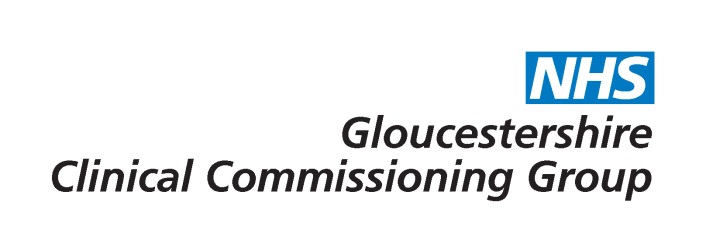 Tapentadol for the management of severe non-cancer pain in adults PRIOR APPROVAL FORMPART A – MUST BE COMPLETED FOR ALL REQUESTSRequesting clinician – please confirm the followingPART B – MUST BE COMPLETED FOR ALL REQUESTSPlease provide evidence below to support the information provided. Without evidence your application may be rejected. If you prefer you can attach supporting information, such as a clinic letter, rather than completing the box below.How to complete:Add GP/Consultant detailsAdd Patient detailsTick to answer yes or no to criteria listed under the procedure being requestedProvide supporting information to evidence assessment in the free text area or attach supporting information such as clinic letter Email form to glccg.ifr@nhs.net Response will be sent from Gloucestershire CCG to preferred contact for reply within a maximum of 10 working days.GP/CONSULTANT DETAILSGP/CONSULTANT DETAILSGP/CONSULTANT DETAILSGP/CONSULTANT DETAILSGP/CONSULTANT DETAILSName:Name:Address:Address:Preferred Contact for Reply (Email) - Only NHS.NET addresses are acceptable:Preferred Contact for Reply (Email) - Only NHS.NET addresses are acceptable:                                                                      @nhs.net                                                                      @nhs.net                                                                      @nhs.netPATIENT’S DETAILSPATIENT’S DETAILSPATIENT’S DETAILSPATIENT’S DETAILSPATIENT’S DETAILSNHS No:MRN (if applicable)Date of BirthPatient Consent: The Patient hereby gives consent for disclosure of information relevant to their case from professionals involved and to the CCG.Yes  No  I have informed the patient that this intervention will only be funded where the criteria are met.Yes  No  I confirm that I have reviewed the patient against the commissioning criteria and that the information provided within this application is accurate.Yes  No  ACCESS CRITERIAACCESS CRITERIAACCESS CRITERIAPatient has trialled first and second choice Gloucestershire Joint Formulary recommended opiate analgesics (E.G. Zomorph® and Longtec®) but these were ineffective or intolerable.Please note: If a patient is already taking Tapentadol but details of previous opioid trials are not available, before submitting an IFR application, first line opioids should be re-trialled for a period of two weeks to assess efficacy and potentially limiting adverse effects. If the GHNHSFT pain consultant’s judge that Tapentadol should be used as a first line drug (before other opioid preparations) in exceptional clinical circumstances. The clinical justification should be clearly documented within the supporting information section below and these exceptional cases will be presented to the pain programme team 6 monthly.Yes  No  AND Patient has defined painful pathology (including nerve injury or disease) for which a trial of opioid treatment is reasonable (e.g. not fibromyalgia, non-specific back pain). Patient has engaged with appropriate self-management interventions e.g. weight loss for lower limb arthritis and exercise.Yes  No  AND Demonstrable improvement in function and substantial (approaching 50%) pain reduction following trial of Tapentadol.Please specify % pain reductionYes  No  AND For patients already taking Tapentadol:Observable decrement in function and increase in pain on Tapentadol taper, with pain relief and improvement in function on re-establishing doseConsultant to GP referral to include the following information:Patients taking Tapentadol who do not sustain their pain relief and improvement in function  should be considered non-responders and the drug tapered and stoppedYes  No  AND The maximum doses of Tapentadol has been agreed and will be shared with the GP as part of the primary care referral processYes  No  Supporting information: